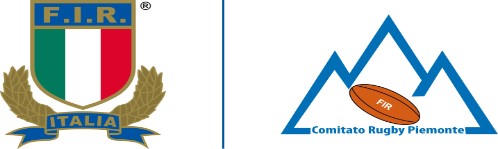 2023-2024RAPPRESENTATIVA REGIONALE U15 FMONTMELIAN - 25-26-27 APRILE 20242023-2024RAPPRESENTATIVA REGIONALE U15 FMONTMELIAN - 25-26-27 APRILE 20242023-2024RAPPRESENTATIVA REGIONALE U15 FMONTMELIAN - 25-26-27 APRILE 20242023-2024RAPPRESENTATIVA REGIONALE U15 FMONTMELIAN - 25-26-27 APRILE 20242023-2024RAPPRESENTATIVA REGIONALE U15 FMONTMELIAN - 25-26-27 APRILE 2024N°SOCIETA'COGNOMENOMENASCITA1ASD CUNEO PEDONA RUGBYARMANDOSONIA2CUS PIEMONTE ORIENTALE ASDBORRELLISERENA AURA3CUS PIEMONTE ORIENTALE ASDDOLCINOANDREA MATILDE4CUS PIEMONTE ORIENTALE ASDNOSENZOLISA5CUS TORINO ASDFORTUNA GIULIA6IVREA RUGBY CLUB ASDCARIACHIARA7IVREA RUGBY CLUB ASDCOSTANZASERENA8IVREA RUGBY CLUB ASDD'ORTAMATILDE9RUGBY COLLEGNO ASDAIMETTIMIRIAM10RUGBY COLLEGNO ASDCHIEREGATOREBECCA11RUGBY COLLEGNO ASDD'ELIAALICE12RUGBY COLLEGNO ASDDELLA NEGRAANNALISA13RUGBY COLLEGNO ASDGIORDOREBECCA14RUGBY COLLEGNO ASDMENEGHETTICAMILLA15RUGBY COLLEGNO ASDMORGANELLAELISA16VOLVERA RUGBY ASDCECATIMATILDE17VOLVERA RUGBY ASDDE PAOLIANNA18VOLVERA RUGBY ASDDURANTEILARIA19VOLVERA RUGBY ASDFUSCOANGELA20VOLVERA RUGBY ASDGIGLIOTTIREBECCA21VOLVERA RUGBY ASDIANNIELLOSOFIA22VOLVERA RUGBY ASDNOVARESEAMELIA23VOLVERA RUGBY ASDRISSOELISA